Interpretation von Daten in Diagrammen – Namenstatistiken - TrendsRufe die Seite www.statistik.at/atlas/vornamen auf. Gib deinen Namen ein und finden aus dem Diagramm, wie oft in Österreich ein Kind so benannt wurde.Finde für die die Namen Paul und Lisa die Häufigkeiten!Finde einen Namen, der vor 30 oder 40 Jahren häufig, jetzt aber kaum mehr vergeben wird.
Verwende die zufällige Suche! Finde einen Namen, der vor 30 oder 40 Jahren selten, jetzt aber häufig vergeben wird.
Verwende die zufällige Suche!Wähle den Punkt Top . Finde heraus, welcher Name in welchem Jahr am häufigsten von allen vergeben wurde. Wie oft wurde der Name in diesem Jahr vergeben?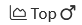 Erstelle einen Screenshot dieses Diagramms mit den 5 Namen und füge diesen in die Leerzeile darunter ein. Führe in der Leerzeile unter dem Diagramm die Internetquelle mit der aktuellen Jahreszahl an. Es reicht hier (Statistik Austria 2024). Screenshop: Windows + Umschalt + S, Rahmen aufziehenWähle den Punkt Top . Finde heraus, welcher Name in welchem Jahr am häufigsten von allen vergeben wurde. Wie oft wurde der Name in diesem Jahr vergeben?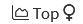 Erstelle einen Screenshot dieses Diagramms mit den 5 Namen und füge diesen in die Leerzeile darunter ein. In der nächsten Leerzeile führe die Internetquelle mit der aktuellen Jahreszahl an. Es reicht hier (Statistik Austria 2024).Suche noch weitere Namen: Eltern, Geschwister, Großeltern…Name:JahrWie oft vergeben:Dein GeburtsjahrJahr größte HäufigkeitJahr geringste Häufigkeit  Name: PaulJahrWie oft vergeben:Jahr größte HäufigkeitJahr geringste Häufigkeit  Name: LisaJahrWie oft vergeben:Jahr größte HäufigkeitJahr geringste Häufigkeit  Name: JahrWie oft vergeben:Jahr größte HäufigkeitJahr geringste Häufigkeit  Name: JahrWie oft vergeben:Jahr größte HäufigkeitJahr geringste Häufigkeit  Name: JahrWie oft vergeben:Jahr größte Häufigkeit  Name: JahrWie oft vergeben:Jahr größte Häufigkeit